Bestellformular Glühwein an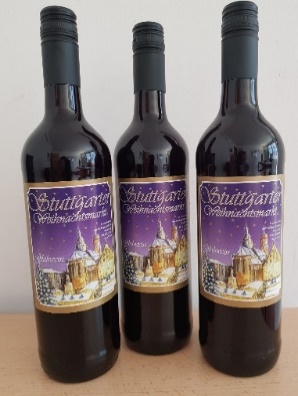 Stuttgarter Sportförderung e.V.Fritz-Walter-Weg 1970372 StuttgartE-Mail: info@stuttgarter-sportfoerderung.deZwei verschiedene Sorten Glühwein können bestellt werden. Abgabe nur Karton weise a 6 Flaschen.Eine Flasche kostet 5,50 € inklusive Mehrwertsteuer.Ich bestelle:____ Karton (a 6 Flaschen) Weihnachtsmarkt Stuttgart Glühwein rot (Flasche 0,75 Liter)____ Karton (a 6 Flaschen) Weihnachtsmarkt Stuttgart Glühwein aus Weißwein (Flasche 0,75 Liter)Besteller:Vorname Name: Verein:Anschrift:Ich möchte gegen Rechnung überweisen 
Die Rechnung erhalten Sie bei Abholung des GlühweinsIch möchte bar (mit Beleg) bezahlenDatum und Unterschrift:Die Abholung des Glühweins ist zwischen dem 28. November und 9. Dezember, jeweils an den Werktagen zwischen 8.30 und 17.00 Uhr möglich. Bitte kündigen Sie Ihren Abholtermin per E-Mail oder telefonisch unter 0711 28077 658 an. Abholadresse: Sportkreis Stuttgart e.V., Fritz-Walter-Weg 19, 70372 Stuttgart. 
Im SpOrt Stuttgart, Treppenhaus C, 3. Stock.